Vredesonderhandelingen over Syrië moeten een einde maken aan het conflict en een politieke transitie in gang brengen
In maart 2016 is de burgeropstand in Syrië vijf jaar oud. Na vijf jaar oorlog kwam er op 27 februari 2016 eindelijk een staakt-het-vuren. Het bestand betekent voor vele gemeenschappen voor het eerst in al die jaren een periode van rust en adempauze van bombardementen, tientallen schendingen van het staakt-het-vuren niet te na gesproken. Het broze bestand kwam er onder Resolutie 2268 van de VN Veiligheidsraad [1]. Ondanks nieuwe diplomatieke initiatieven bestaat er weinig hoop dat de gevechten en het geweld in Syrië spoedig tot een einde zullen komen. Deze slopende oorlog is één van de grootse politieke en morele uitdagingen van onze tijd. De Syrische opstand van vijf jaar geleden is vandaag uitgegroeid tot een internationaal conflict, dat de kans op nog meer ontwrichting op regionaal en internationaal niveau vergroot. De Wereldraad van Kerken en Pax Christi International roepen alle betrokken partijen dringend op om hun goodwill te laten blijken en deel te nemen aan de vredesgesprekken in Genève. De fundamentele aanzet tot vrede – politieke wil – is in Syrië namelijk ver te zoeken. We roepen dan ook alle overheden die in dit conflict invloed kunnen uitoefenen op om te focussen op de dieperliggende oorzaken van vijf jaar geweld en destructie in Syrië. Geweld dat zoveel mensen uit hun huizen heeft verdreven en nog altijd op de vlucht jaagt. Het geweld in Syrië heeft ondertussen het leven gekost aan honderdduizenden mensen. Miljoenen Syriërs hebben geen huis of bestaansmiddelen meer. Wij sporen de internationale gemeenschap urgent aan om mee een einde te stellen aan dat geweld en een dialoog te beginnen die een politieke overgang mogelijk maakt, zodat het land terug naar vrede en stabiliteit kan evolueren. De interne Syrische gesprekken die op 15 maart 2016 in Genève plaatsvonden, moeten leiden tot voorwaarden die een politieke transitie mogelijk maken. Het Syrische volk moet absoluut centraal staan in deze resolutie van het conflict. Andere landen (specifiek de leden van de International Syria Support Group) en niet-statelijke actoren moeten zich ertoe verplichten om een proces te ondersteunen dat door Syriërs wordt geleid. De bevolking van Syrië en de vele vluchtelingen op zoek naar een veilige(r) haven moeten toegang krijgen tot massale humanitaire hulp, zowel in heel Syrië zelf als in de buurlanden. Uitbreiding van de hulp voor de belegerde gebieden en een rustpauze in het geweld bieden het Syrische volk de gelegenheid om via een politiek proces tot concrete resultaten te komen. Dat kan ook bijdragen tot meer publieke steun voor de noodzakelijke hervatting van de vredesgesprekken in Genève. De afgelopen weken zagen we een nieuwe golf van vredevolle demonstraties in Syrië [2]. De wensen van het volk zijn klaar en duidelijk: zij willen een verenigd en democratisch Syrië waar alle burgers gelijke rechten genieten. De manifestanten spreken zich onomwonden uit tegen elke poging om het land te verdelen: dit politieke momentum mag niet verloren gaan. Alle partijen moeten zich schragen achter elk burgerlijk samenwerkingsverband. De civiele maatschappij kan dan ook een kritieke en doorslaggevende rol spelen in het proces van een staakt-het-vuren, de monitoring van  mensenrechten, de afbouw van geweld en opbouw van  vertrouwen en het stimuleren van het publiek debat en conflicttransformatie.De massale oproep tot vrijheid en democratie in Syrië onderstreept de noodzaak om een politiek overgangsproces als prioriteit te stellen. Dat proces moet uiteindelijk leiden tot een inclusieve en democratische staatsvorm in Syrië. Dat doel zou moeten domineren in Genève. Een 'Syria First’-strategie is essentieel, in plaats van een ‘ISIS First’-strategie. De Wereldraad van Kerken en Pax Christi International steunen het democratisch platform in Syrië ten volle. We zijn er dan ook van overtuigd dat dit de enige uitweg is om ISIS te overwinnen.Onder leiding van de Verenigde Naties moet een grootschalig programma voor heropbouw opgestart en bewaakt worden. De hervorming van de huidige overheidsinstituties maakt daar deel van uit. Op lange termijn zou een transparant proces van ‘transitional justice’ en verzoening moeten vooropgesteld worden; alle etnische, politieke en religieuze gemeenschappen moeten in dat proces opgenomen worden en actief kunnen participeren in de verschillende sectoren van de samenleving.Ons hart breekt bij het zien van het lijden van mensen van alle religieuze tradities, die slachtoffer zijn geworden van burgeroorlogen, chaos en terreur. De diversiteit van de regio moet bewaard blijven en de rechten van alle burgers moeten gegarandeerd zijn, tot welke religie, etniciteit of gender zij ook behoren. De religieuze en sociale waarden van het Syrische volk, inclusief vrijheid, waardigheid en verdraagzaamheid zijn, naast de Universele Verklaring van de Rechten van de Mens, fundamentele richtsnoeren in de bescherming van de rechten van alle burgers. Als christelijke organisaties zijn wij solidair met onze broeders en zusters in het Midden-Oosten en ondersteunen wij hun inspanningen om opnieuw vrede te brengen in hun landen en te streven naar participatie van àlle religieuze en etnische groepen in de toekomst van de regio. Brussel, 18 maart 2016
[1] http://www.un.org/press/en/2016/sc12261.doc.htm[2] https://www.facebook.com/ActivistHive/videos/1671451539759645/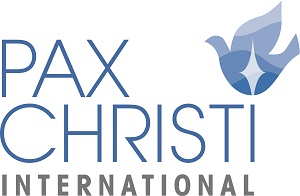 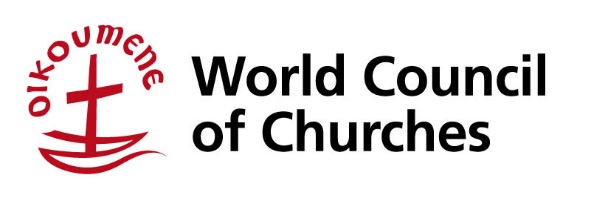 